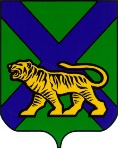 ТЕРРИТОРИАЛЬНАЯ ИЗБИРАТЕЛЬНАЯ КОМИССИЯ
ГОРОДА УССУРИЙСКАРЕШЕНИЕ г. УссурийскОб изменении персональных данных лиц, зачисленных в резерв составов участковых комиссий территориальной избирательной комиссии города Уссурийска Приморского краяВ соответствии со статьей 26 Федерального закона «Об основных гарантиях избирательных прав и права на участие в референдуме граждан Российской Федерации», статьей 27 Избирательного кодекса Приморского края, пункта 26 Порядка формирования резерва составов участковых комиссий и назначении нового члена участковой комиссии из резерва составов участковых комиссий, утвержденного постановлением ЦИК России от 5 декабря 2012 года № 152/1137-6, рассмотрев поступившую в территориальную избирательную комиссию города Уссурийска информацию из Единого государственного реестра записей актов гражданского состояния о смене персональных данных лица, зачисленного в резерв составов участковых комиссий - Инжеватовой А.В., и копии документов, представленные лицами, зачисленными в резерв составов участковых комиссий территориальной избирательной комиссии города Уссурийска: Карасенко Ю.Д. (актовая запись о заключении браке № 120209250001000181005 от 09.09.2020 года), Койновой Д.В. (актовая запись о заключении браке № 120209250001600963000 от 05.09.2020 года), Мамонтовой А.Ю. (актовая запись о расторжении браке № 130209250001600679000 от 07.10.2020 года)  территориальная избирательная комиссия города УссурийскаРЕШИЛА: Изменить сведения в персональных данных лиц, зачисленных в резерв составов участковых комиссий территориальной избирательной комиссии города Уссурийска:- Инжеватова Александра Владимировна, заменив фамилию Инжеватова на Бобылева;- Карасенко Юлии Дмитриевны, заменив фамилию Карасенко на Рыбникова;- Койновой Дарьи Владимировны, заменив фамилию Койнова на фамилию Панченко;- Мамонтовой Анны Юрьевны, заменив фамилию Мамонтова на фамилию Никитина.Разместить настоящее решение на официальном сайте администрации Уссурийского городского округа в разделе «Территориальная избирательная комиссия города Уссурийска» в информационно-телекоммуникационной сети «Интернет».Председатель комиссии                                                                                     И.Л. ИзотоваСекретарь комиссии			                                                     М.В. Болтенко24.03.2021                            № 3/14